The Brooklyn School for Global Scholars * Public School 748* 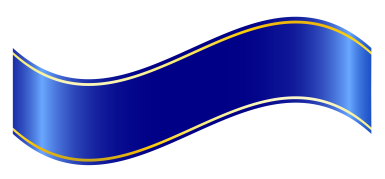 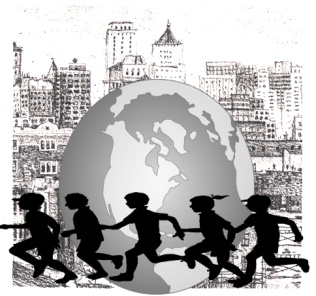                  Ursula Annio: Founding Principal     Jennifer Guido:  Assistant Principal                 PS748Scholars.com        1664 Benson Ave. Brooklyn, N.Y. 11214 Phone: (718) 382-3130 Fax:(718) 382-3140              2017 National Blue Ribbon School2020年3月19日亲爱的父母们： 我们很高兴向您介绍我们的远程学习体验！ 每位教师都创建了 Google 教室（classroom.google.com），并且已经将您的孩子添加到此虚拟世界。 要登录，您需要教师向您发送 CHILD的电子邮件地址和密码 Ps748123。 我们已包含附加到此消息的说明，以帮助您登录。您需要一个互联网服务提供商 （WiFi） 才能连接。 FRee 接入频谱宽带和 Wi-Fi 宪章通信为新的 K-12 和大学生家庭提供免费的频谱宽带和 Wi-Fi 60 天。有关详细信息，请访问https://corporate.charter.com/newsroom/charter-to-offer-free-access-to-spectrum-broadband-and-wifi-for-60-days-for-new-K12-and-college-student-households-and-more。要注册电话 1-844-488-8395。虽然远程学习要到3月23日星期一才开始，但请尽量在3月20日星期五登录。 如果您遇到困难，请发送电子邮件至您孩子的老师，寻求额外的帮助。 从周一开始，教师将每天发布课程、视频和作业。 教师将在上午 8：50 至下午 2：20 期间向家庭提供服务。请记住，教师的午餐时间为上午 11：30 至下午 12：20。 上课将在教学时间内每天进行，因此学生及时办理登机手续并完成作业非常重要。如果学生无法在截止日期前完成工作，请联系你的孩子的老师。我们要求您继续定期检查您的电子邮件，提醒101邮件，类多卓和我们的网站www.ps748scholars.com其他信息。 虽然这些都是非常艰难的时期，我们希望您放心，知道我们的PS 748家庭在这里为您走的每一步。 我们致力于确保你的孩子的指导继续下去，我们很高兴在周一几乎连接！如果您有任何其他问题，请联系萨勒诺女士（DSalerno4@schools.nyc.gov）。  为所有学生的成功进行战略规划，乌尔苏拉·安尼奥创始校长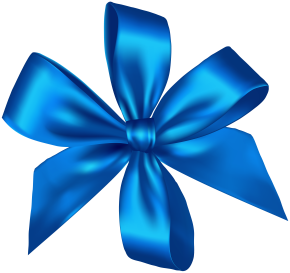 